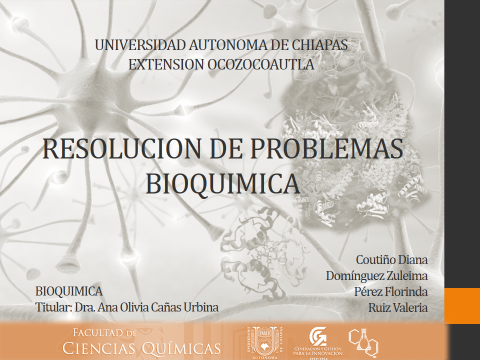 1.- ¿Cuántos gramos de Glucosa ingirió Josimar en forma de azúcar?Solución:Por cada 3 Pzas. (31.8 g) hay 23g de Carbohidratos de los cuales 10.5 g pertenecen a AZUCAR, como Josimar no quiso compartir ingirió todo el paquete (10 galletas) por lo tanto el total de azúcar ingerido es de:Azúcar está compuesto por SacarosaLa sacarasa (Figura 1) es una enzima que actúa en la separación de la sacarosa en glucosa + fructuosa, para ello utiliza agua, ya que esta pertenece al grupo de las hidrolasas.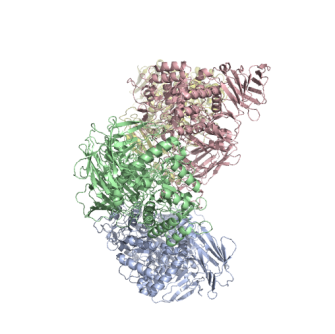 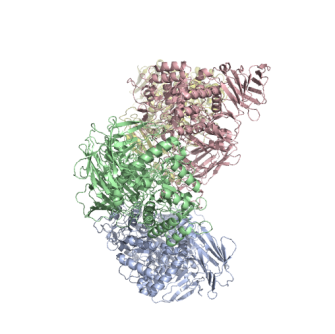 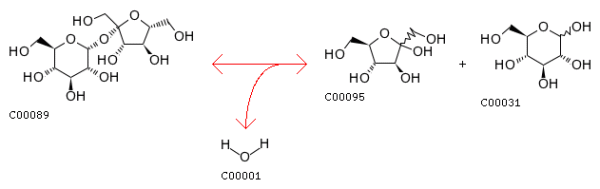 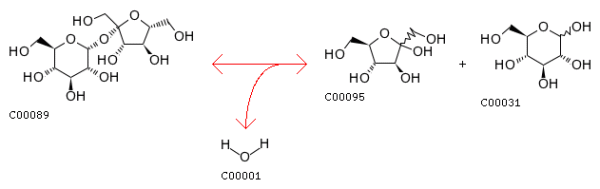 Ecuación la cual esta balanceadaEntonces tenemos que en un mol de sacarosa hay un mol de Glucosa y de Fructuosa.Podemos resolver entonces la ecuaciónPodemos decir entonces que según el balanceo de ecuaciones es incorrecto decir que existe 0.5 mol glucosa y de fructuosa, lo correcto es balancear la ecuación general y de ahí sacar los moles.Por lo tanto en la pregunta 2…2. ¿Cuántos moles de Piruvato pueden producir las células de Josimar a partir de la glucosa del azúcar que ingirió?Para conocer cuántos moles de piruvato se producen a partir de la glucosa del azúcar ingerido… veamos el resultado final de la glucolisis representado en la siguiente reacción:       +      2 ADP      +      2 NAD            2ATP      +      2NADH      +      2 Piruvato (C3H4O3 )Del cuestionamiento anterior 18 g de glucosa fue el resultado que ingirió Josimar de los 36.75 g de Azúcar, estos 9 g de Glucosa pasaran a Glucolisis, por lo que es necesario convertirlos a moles:De acuerdo al resultado general de la glucolisis, por cada mol de glucosa que empieza la ruta metabólica se obtendrá 2 moles de Piruvato (C3H4O3 ).